102 группаАнглийский языкРаботу необходимо выполнить и прислать на почту kharlamova.a@mail.ru в срок до 12 апреля.Прочитайте текст, переведите на русский язык выделенные слова и выражения. Russian traditionsAlmost every nation and country has a reputation of some kind. The Englishmen are reputed to be cold, reserved, easy-going and fond of sport. They are the nation of stay-at-homes. "There is no place like home", they say. The English man's home is his castle is a saying known all over the world. They prefer a small house built for one family, with a small garden are a fire in the centre of the house. They like animals very much and follow the traditions concerning food and meals. We know much about English traditions and customs but now I'd like to say a few words about the traditions of my native land - Russia.To my mind, the main traits of their characters which differ them from other people are hospitality, their "open heart", "golden hands", wise Russian fairytales reflect this wisdom. Our people are hardworking, patient, never loosing hope for better life. The Russians are the talented nation. Russia gave the world beautiful names of Pushkin and Lermontov, Chaikovsky and Repin, thousands of names of world famous poets, writers, composers, scientists. All of them are the pride of the nation because they sand the beauty of our nature and people.Besides these great names in literature and music, our country is famous for Russian traditional specific crafts its skilled craftsmen. Painted boxes of Palekh, coloured shawls of Pavlov Posad, clay toys of Dymkovo, laces of Vologda are known all over the world. The names of Gzhel and Khokhloma are considered to be the symbols of Russia as well as matryoshkas and samovars. The history of khokhloma goes back into the 17th century Producing of tableware-dishes, spoons, mugs was begun at that time in the villages of Suomino and Khokhloma in the Nizhniy Novgorod Province. On the banks of the great Russian river Volga. Many carpenters, painters have been working since then reviving traditions of old masters. The Khokhloma style is characterized by using plant elements in painting the tableware. The prevailing colours are black, yellow, golden, green and red. And nowadays this craft is sure to be saved, it will be developed and brought into the future by the new generation of painters. The reviving of old crafts is connected with the reviving of the traditional arts of all peoples inhabiting our big country. There are 100 of them. They revive their culture, costumes, dances and language. It is the revival of our souls. Now we celebrate the forgotten holidays - Troisa, Maslenitsa, Easter. We again sing Russian folk songs and chastushki, dance Barinya and perform khorovods, ride in troikas.Traditional Russian cooking is world-famous for such dishes as okroshka, shi, pelmeny, kurnik, kvas.We begin to build and reconstruct churches as well. The example of it is the building of the Cathedral of Christ the Savior in Moscow. It is the symbol of reviving human feelings, national pride and patriotism.ИнформатикаПрислать выполненное задание на почту IAZheleva@fa.ru  до 10.04.2020 Технологии создания и преобразования информационных объектовПрактическая работа «Подготовка реферата в текстовом процессоре с использованием инструментов верстки»Цель работы: научиться оформлять реферат (курсовую работу) в текстовом процессоре с использованием инструментов верстки. Задание 1. Задание параметров страницы, подготовка текста реферата (курсовой работы) Перед тем как использовать инструменты верстки, нам необходимо подготовить небольшой текст, с которым вы будете работать в дальнейшем. Для этого выполните следующие действия. 1. Откройте текстовый процессор MicrosoftOfficeWord .2. Задайте параметры страницы:Поля документа: сверху – 2,0 см; справа – 2,0 см; слева – 3,0 см; снизу – 2,5 см.: 3.Используя панель инструментов Форматирование установите гарнитуру шрифта – Times New Roman и размер шрифта – 14 4.На первой странице по центру листа наберите название работы «Классификация компьютеров». 5 В следующей строке введите фамилию и инициалы автора, например, Иванов И.И. Выровняйте данную строку по правому краю. Больше пока на данной странице ничего не пишите, а перейдите на новую страницу. Воспользуйтесь возможностью текстового процессора Разрыв страницы. Перед тем как выполнять следующее действие обратите внимание на курсор, который должен находиться после инициалов автора. Сделайте разрыв страницы. Для этого выполните команду Вставка – Разрыв… В диалоговом окне Вставить разрыв выберите тип Разрыв страницы Нажмите кнопку ОК. 6. На второй странице по левому краю наберите «Оглавление», нажмите клавишу Enter. Перейдите на следующий лист, используя Разрыв страницы. 7. На третьей странице наберите «Введение» и на следующей строке текст «Современные компьютеры различаются по назначению, мощности, размерам, элементной базе и т.д. Поэтому ЭВМ классифицируют по разным признакам. Следует заметить, что любая классификация является в некоторой мере условной». Выровняйте все по левому краю. Перейдите на следующую страницу. 8. На четвертой странице наберите следующий текст, установив выравнивание по левому краю: 1. Настольные компьютеры Предназначены в первую очередь для работы в офисе или в домашних условиях. Настольные компьютеры также называются персональными. 9. На пятой странице наберите следующий текст, установив выравнивание по левому краю: 2. Портативные 2.1. Планшетные Собирательное понятие, включающее различные типы компьютеров (устройств) с сенсорным экраном. 2.2. Нетбуки Компактные ноутбуки с относительно невысокой производительностью, предназначенные, в основном, для выхода в Интернет и работы с офисными приложениями. 10. На шестой странице наберите следующий текст, установив выравнивание по левому краю: 3. Мобильные 3.1. КПК Карманный персональный компьютер – в переводе с английского «личный цифровой секретарь». 3.2. Смартфон Мобильный телефон, сравнимый по функциям с карманным персональным компьютером (КПК). 11. На седьмой странице наберите «Заключение» и на следующей строке текст «Рассмотренная классификация не является полной…». Выровняйте все по левому краю. Перейдите на следующую страницу. 12. На восьмой странице по левому краю наберите «Библиография». Задание 2. Оформление сносок.Продолжите работу с созданным в первом задании файлом. Научитесь делать сноски. Для этого выполните следующие действия. 1. Перейдите на пятую страницу, на которой сделайте сноску для планшетных компьютеров. Уточним, что они называются iPad. 2. Установите курсор после слова «Планшетные». 3. Выполните команду Вставка – Сноска…  (Ссылки – вставить концевую сноску)4. Введите в появившееся окно сноски в нижней части страницы слово «iPad» 5. Перейдите на шестую страницу и сделайте сноску «Smartphone — умный телефон» для слова «Смартфон». Задание 3. Создание автоматического оглавления Продолжите работу с созданным в первом и втором задании файлом. Научитесь ставить нумерацию страниц и создавать автоматическое оглавление. Для этого выполните следующие действия. 1. Перейдите на третью страницу. 2. Выделите слово «Введение». 3. Установите стиль Уровень 1 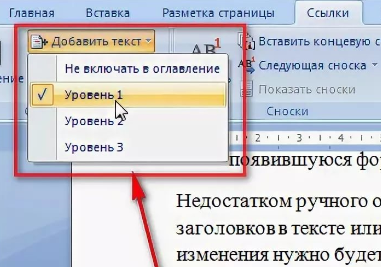 4. Установите стиль Уровень 1 для следующих заголовков: Настольные компьютеры, Портативные, Мобильные, Заключение, Библиография. 5. Установите стиль Уровень 2 для следующих заголовков: Планшетные, Нетбуки, КПК, Смартфон.6. Перейдите на вторую страницу и установите курсор в новой строке, после заголовка страницы «Оглавление». 7. Выполните команду Вставка (Ссылки) – Оглавление. 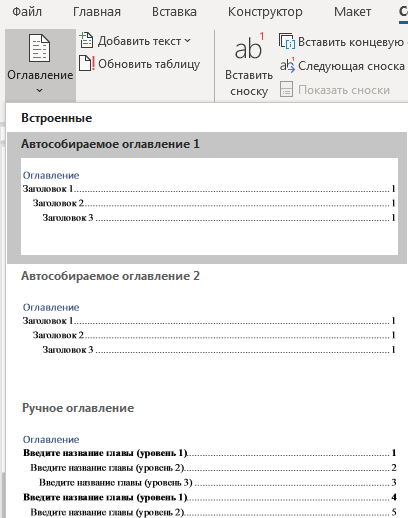 Нажмите кнопку ОК. Оглавление работы готово Зачетное задание 1. Уточните классификацию компьютеров, добавив информацию об электронных книгах (мобильные) (2-3 предложения), ноутбуках (портативные)(можно добавить фирмы производители). Обновите оглавление работы. 2. Сделайте сноску для электронной книги – «E-book reader – ридер». МатематикаЗагрузить файл пройдя по ссылке https://drive.google.com/open?id=1KKW5oju7cEX95pbR6zzCd0L5ylvaf73C, скачать, выполнить практическую работу (тема Взаимное расположение прямых в пространстве) (тест), сохранить  и отправить файл (не фото) на почту OGYUdina@fa.ru Срок для 102 группы до 12.04.2020 включительно.Написать конспект (переписать то, что выделено красным шрифтом, не забывать выполнять рисунки, конспект отправлять не надо, тетради с выполненными домашними работами и конспектами буду обязательно проверять еще раз, после того как выйдете на учебу) Тема Взаимное расположение двух плоскостей. Перпендикулярность прямой и плоскостиГлоссарий по теме (почитать)Плоскости, которые не пересекаются, называются параллельными.Две прямые в пространстве называются перпендикулярными, если угол между ними равен 90. Перпендикулярные прямые могут пересекаться и могут быть скрещивающимися.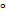 Прямая называется перпендикулярной к плоскости, если она перпендикулярна к любой прямой, лежащей в этой плоскости.Лемма о перпендикулярности двух параллельных прямых к третьей прямой. Если одна из двух параллельных прямых перпендикулярна к третьей прямой, то и другая прямая перпендикулярна к этой прямой.Признак перпендикулярности прямой и плоскости. Если прямая перпендикулярна к двум пересекающимся прямым, лежащим в одной плоскости, то она перпендикулярна к этой плоскостиТеорема о прямой перпендикулярной к плоскости. Через любую точку пространства проходит плоскость, перпендикулярная к данной прямой.I Взаимное расположение двух плоскостей (видеоурок https://youtu.be/r6aEbP4xKPI )Как известно из аксиом стереометрии, если плоскости имеют одну общую точку, то они пересекаются по прямой, проходящей через эту точку. Значит две плоскости или пересекаются, или не пересекаются.Два случаяПересекаютсяНе пересаютсяОпределение. Плоскости, которые не пересекаются, называются параллельными.Параллельные плоскости α и β обозначаются α∥β. (нарисовать рисунок)Изображение: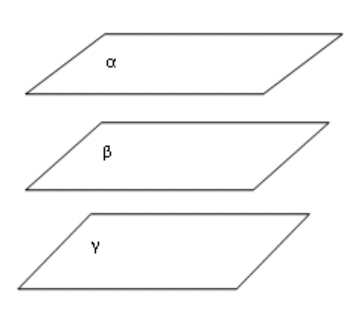 Пример Любая конструкция с полом, потолком и стенами даёт нам представление о параллельных плоскостях - пол и потолок как две параллельные плоскости, боковые стены как параллельные плоскости.Признак параллельности плоскостей. Если две пересекающиеся прямые одной плоскости соответственно параллельны двум пересекающимся прямым другой плоскости, то эти плоскости параллельны. (нарисовать рисунок)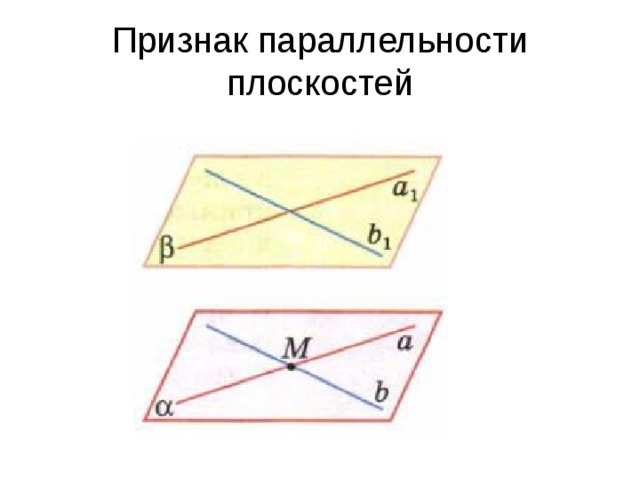 Свойства параллельных плоскостей.Теорема 1. Если две параллельные плоскости пересекаются третьей, то линии их пересечения параллельны. (нарисовать рисунок)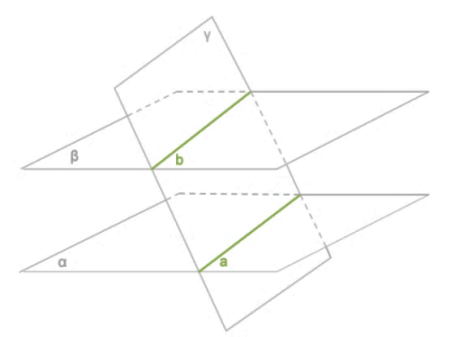 Теорема 2. Отрезки параллельных прямых, заключенных между двумя параллельными плоскостями, равны. (нарисовать рисунок)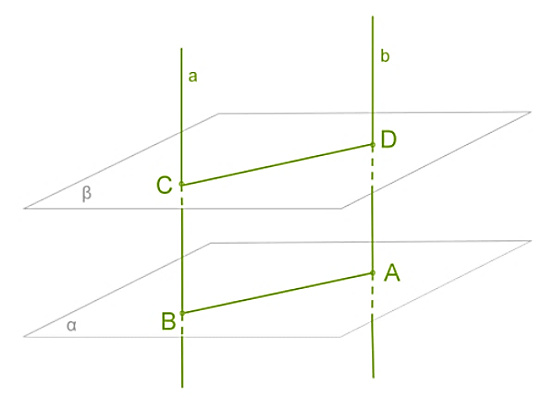 Теорема 3. Если прямая пересекает одну из двух параллельных плоскостей, то она пересекает и другую. (нарисовать рисунок)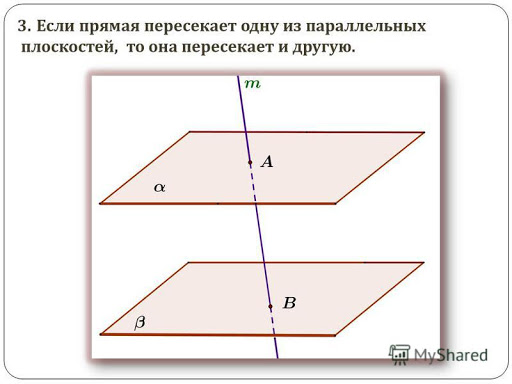 Теорема 4. Если плоскость пересекает одну из двух параллельных плоскостей, то она пересекает и другую плоскость. (нарисовать рисунок)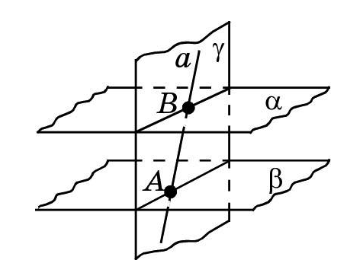 Теорема 5. Через точку, не лежащую в данной плоскости, можно провести плоскость, параллельную данной, и притом только одну. (нарисовать рисунок)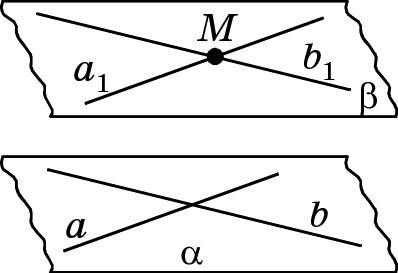 II Перпендикулярность прямой и плоскости (посмотреть видеоурок https://youtu.be/r6aEbP4xKPI)Две прямые в пространстве называются перпендикулярными, если угол между ними равен 90. Перпендикулярные прямые могут пересекаться и могут быть скрещивающимися.Лемма о перпендикулярности двух параллельных прямых к третьей прямой. Если одна из двух параллельных прямых перпендикулярна к третьей прямой, то и другая прямая перпендикулярна к этой прямой. (нарисовать рисунок)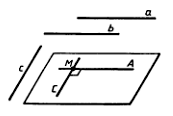 Определение перпендикулярности прямой и плоскости. Прямая называется перпендикулярной к плоскости, если она перпендикулярна к любой прямой, лежащей в плоскости.(нарисовать рисунок)  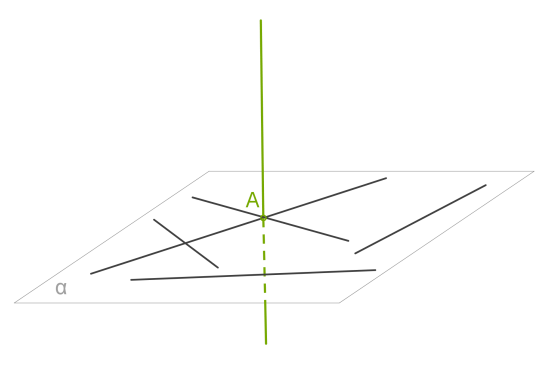 Обозначается как a⊥α.Теорема. Если одна из двух параллельных прямых перпендикулярна к плоскости, то и другая прямая перпендикулярна к этой плоскости. Теорема (обратная). Ели две прямые перпендикулярны плоскости, то они параллельны. (нарисовать рисунок один на две теоремы)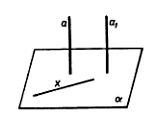 Признак перпендикулярности прямой и плоскости. Если прямая перпендикулярна к двум пересекающимся прямым, лежащим в одной плоскости, то она перпендикулярна к этой плоскости. (нарисовать рисунок)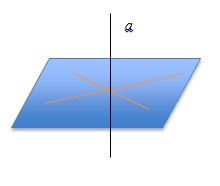 Теорема. Через любую точку пространства проходит прямая, перпендикулярная к данной плоскости, и притом только одна. (нарисовать рисунок)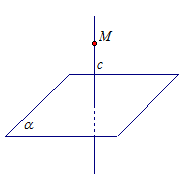 ЛитератураОтветы на вопросы отправить на почту TYUSolodyankina@fa.ru до 11.0409.04  М.И. Цветаева. Основные темы творчества.Учебник: Литература в 2-х ч. Ч.2: учебник / Под ред. Г.А. Обернихиной .- М.: Академия,  2013Жизненный и творческий путь Цветаевой. Стр.210-221 (прочитать).Темы лирики Цветаевой (законспектировать).Ответить на вопросы на стр.221 (3,6,7)Выучить наизусть любое стихотворение М.И. Цветаевой, письменно его проанализировать.104 группаМатематикаНаписать конспект (переписать то, что выделено красным шрифтом, не забывать выполнять рисунки, конспект отправлять не надо, тетради с выполненными домашними работами и конспектами буду обязательно проверять еще раз, после того как выйдете на учебу)Тема. Перпендикуляр и наклонные. Двугранный угол и его измерениеГлоссарий по темеТеорема о трех перпендикулярах: прямая, проведенная в плоскости через основание наклонной перпендикулярно к ее проекции на эту плоскость, перпендикулярна и к самой наклонной.Обратная теорема: прямая, проведенная в плоскости через основание наклонной перпендикулярно к ней, перпендикулярна и к ее проекции.Определение: углом между прямой и плоскостью, пересекающей эту прямую и не перпендикулярной к ней, называется угол между прямой и ее проекцией на плоскость.Двугранным углом называется фигура, образованная прямой а и двумя полуплоскостями с общей границей в виде прямой а, не принадлежащими одной плоскости. Перпендикуляры к ребру двугранного угла образуют линейный угол двугранного угла. Градусной мерой двугранного угла называется градусная мера его линейного угла.
(Видеоурок  https://youtu.be/0-dGXhOuTZY)Рассмотрим плоскость α и точку А, не лежащую в этой плоскости (нарисовать рисунок). Проведем через точку А прямую, перпендикулярную к плоскости α, и обозначим буквой Н точку пересечения этой прямой с плоскостью α. Отрезок АН называется перпендикуляром, проведенным из точки А к плоскости α, а точка Н — основанием перпендикуляра. Отметим в плоскости α какую-нибудь точку М, отличную от Н, и проведем отрезок AM. Он называется наклонной, проведенной из точки А к плоскости α, а точка М – основанием наклонной. Отрезок НМ называется проекцией наклонной на плоскость α.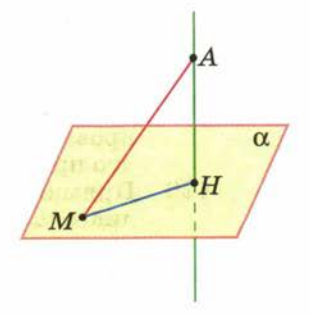 Рассмотрим прямоугольный треугольник АМН. Сторона АН — катет, а сторона AM — гипотенуза, поэтому АН < AM. Поэтому перпендикуляр, проведенный из данной точки к плоскости, меньше любой наклонной, проведенной из той же точки к этой плоскости.Следовательно, из всех расстояний от точки А до различных точек плоскости α наименьшим является расстояние до точки Н. Это расстояние, т. е. длина перпендикуляра, проведенного из точки А к плоскости α, называется расстоянием от точки А до плоскости α.Стоит отметить, что в случае двух параллельных плоскостей, расстоянием между ними будет расстояние от произвольной точки одной плоскости до другой плоскости. Например, все точки потолка находятся на одинаковом расстоянии от пола. Если же прямая параллельна плоскости, то все точки прямой равноудалены от этой плоскости. В этом случае расстояние от произвольной точки прямой до плоскости называется расстоянием между прямой и параллельной ей плоскостью. Например, все точки прямой b равноудалены от потолка комнаты.Если мы имеем дело со скрещивающимися прямыми, то расстоянием между скрещивающимися прямыми будет расстояние между одной из этих прямых и плоскостью, проходящей через другую прямую параллельно первой.Сформулируем теорему о трех перпендикулярах: прямая, проведенная в плоскости через основание наклонной перпендикулярно к ее проекции на эту плоскость, перпендикулярна и к самой наклонной. (нарисовать рисунок)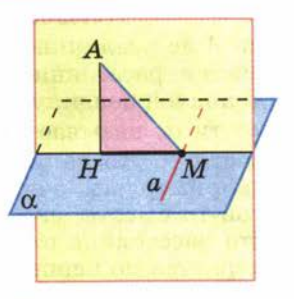 Справедлива также обратная теорема: прямая, проведенная в плоскости через основание наклонной перпендикулярно к ней, перпендикулярна и к ее проекции.(Продолжение лекции вы можете увидеть в следующем уроке, но к сожалению не хватило зарядки закончить объяснение, я на онлайн занятии вернусь к вопросу и объясню)(Видеоурок   https://youtu.be/q6Jeg8WRLXQ)Введем теперь понятие проекции произвольной фигуры на плоскость. Проекцией точки на плоскость называется основание перпендикуляра, проведенного из этой точки к плоскости, если точка не лежит в плоскости, и сама точка, если она лежит в плоскости.Обозначим буквой F какую-нибудь фигуру в пространстве. Если мы построим проекции всех точек этой фигуры на данную плоскость, то получим фигуру F1, которая называется проекцией фигуры F на данную плоскость (нарисовать рисунок).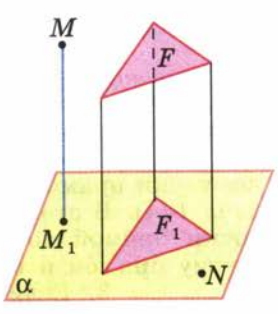 Теперь введем понятие угла между прямой и плоскостью.Углом между прямой и плоскостью, пересекающей эту прямую и не перпендикулярной к ней, называется угол между прямой и ее проекцией на плоскость.Двугранный угол и его измеренийДвугранным углом называется фигура, образованная прямой а и двумя полуплоскостями с общей границей в виде прямой а, не принадлежащими одной плоскости. Полуплоскости, образующие двугранный угол, называются его гранями. Прямая а, которая является общей границей полуплоскостей, называется ребром двугранного угла (нарисовать рисунок).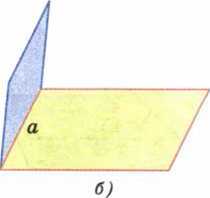 Двугранный угол с ребром CD, на разных гранях которого отмечены точки A и B называют двугранным углом CABD.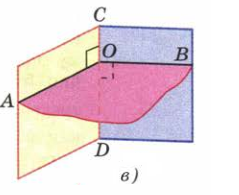 Измерение двугранного углаПерпендикуляры к ребру AO и BO образуют линейный угол двугранного угла AOB (смотреть рисунок выше). Градусной мерой двугранного угла называется градусная мера его линейного угла. Так же как и плоские углы, двугранные углы могут быть прямыми, острыми и тупыми.Все линейные углы двугранного угла равны друг другу.Практическая часть урокаЗадача 1. (разобраться и переписать в тетрадь проговаривая решение)Прямая AM перпендикулярна плоскости равностороннего треугольника ABC, точка H середина стороны BC. Найдите угол между прямой MH и плоскостью ABC, если AM = a, HB = a.РешениеРассмотрим треугольник ABC. Он равносторонний. Это означает, что его медиана АН так же является высотой и биссектрисой. Так как HB = a, то ВС=2а, следовательно, любая сторона треугольника имеет длину 2a (треугольник равносторонний).Рассмотрим треугольник AHB. Он прямоугольный, т.к. AH медиана и высота. По теореме Пифагора вычислим длину стороны AH:= = = =a Далее рассмотрим треугольник MHA, он прямоугольный, т.к. MA перпендикулярна плоскости ABC. Зная это мы можем выразить тангенс искомого угла:= = = Отсюда делаем вывод, что искомый угол равен=30 градусов.Ответ: 30 градусовРешить задачу самостоятельно (проверим на следующем занятии)Из точки O к плоскости α проведена наклонная, длина которой равна 17 см, проекция наклонной равна 15 см. На каком расстоянии от плоскости находится точка O?(Подсказка рисунок к задаче)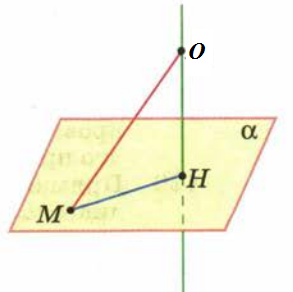 Английский языкРаботу необходимо выполнить и прислать на почту kharlamova.a@mail.ru в срок до 12 апреля.Прочитайте текст и ответьте на вопросы письменно. UK Holidays and TraditionsThere are eight public holidays a year in Great Britain when the British have days off work. They are: Christmas Day, Boxing Day, New Year's Day, Good Friday, Easter Monday, May Day, the spring bank holiday and late summer bank hol¬iday. The term bank holiday applies also to Christmas Day, Boxing Day, Easter Monday, New Year's Day and May Day and dates back to the 19th century when by the Bank Holiday Act of 1871 these days were constituted bank holidays - days on which banks were to be closed.Most of these holidays are of religious origin, though for the greater part of the population they have long lost, their religious significance and are simply days on which people relax, eat, drink and have fun.In Great Britain traditions play a more important role in the life of the people than in any other countries. Englishmen are proud of their traditions and keep them up. Holidays are especially rich in old traditions and are different in Scotland, Wales, Ireland and England.At Easter, the British give each other chocolate eggs, which they open and eat on Easter Sunday. Easter Monday is a holiday and many people go to the country or seaside to rest.Christmas (celebrated on December 25th) is a great national holiday but it isn't widely celebrated in Scotland (the Scots begin to enjoy themselves on New Year's Eve six days after Christmas). All shops and factories are closed on this day. At Christmas family members wrap their presents and leave them under the Christmas tree or in colourful socks at the end of children's beds.Boxing Day (December 26th) is the second day of Christmas when people visit their friends and go for long walks. The rich give money and small presents to postmen, servants and the poor. There are several theories about the origins of the name "Boxing Day". Some say that it was the day when people gave a present or Christmas box to those who had worked for them throughout the year. Another theory says that in England many years ago, it was common practice for the servants to carry boxes to their employers when they arrived for their day's work on the day after Christmas. The employers would then put coins in the boxes as special end-of-year gifts.New Year's Day is not that important in England as, for example, in Scotland. People invite their friends over to sit the Old Year out and the New Year in. When the clock begins to strike midnight, the head of the family goes to the entrance door, opens it and holds it open till the last stroke. Then he shuts the door and goes back to table, and after that greetings and small presents are offered. People usually make resolutions such as to give up smoking, to change their lives, etc.St. Valentine's Day, celebrated on the 14th of February, is the traditional day for those who are in love. Young people give flowers and greetings cards to their Valentines and spend the day together. This day has been celebrated worldwide.Halloween, a holiday loved by all children, takes place on October 31. There are a lot of parties, people dress up in costumes of witches, ghosts and other monsters and scare each other. They also cut faces in pumpkins and put a candle inside. Children usually go from one house to another with empty baskets, knock on doors and say: Trick or treat. People should give them something sweet, or they will play a trick on them.Among historic holidays, Guy Fawkes Night can be mentioned. In 1605, a group of people with their leader, Guy Fawkes, decided to blow up the Houses of Parliament. Fawkes promised to carry out the plan on the fifth of November, but one of the conspirators got frightened and wrote a warning letter to one of the Lords. Guy Fawkes and his helpers were caught and hanged. Since then British people have celebrated this day by burning a doll made of straw and dressed in old clothes on a bonfire. There are fireworks displays everywhere. Children sing Remember, remember the fifth of November. Some dress in old clothes and beg in the street saying Penny for the guy.QUESTIONS1. How many public holidays are there in Britain? What are they?2. What does the term bank holidays mean and why?3. What role do traditions play in the life of the British?4. What are the traditions at Easter?5. What do the British do at Christmas?6. What is Boxing Day and what are the theories about its origin?7. Is New Year's Day important in England?8. What are the Scottish traditions of seeing the New Year in?9. What celebration takes place on February 14th?10. What is Halloween? How is it celebrated?11. Who was Guy Fawkes? What do people do on Guy Fawkes Night?ЛитератураОтветы на вопросы отправить на почту TYUSolodyankina@fa.ru до 11.0409.04  М.И. Цветаева. Основные темы творчества.Учебник: Литература в 2-х ч. Ч.2: учебник / Под ред. Г.А. Обернихиной .- М.: Академия,  2013Жизненный и творческий путь Цветаевой. Стр.210-221 (прочитать).Темы лирики Цветаевой (законспектировать).Ответить на вопросы на стр.221 (3,6,7)Выучить наизусть любое стихотворение М.И. Цветаевой, письменно его проанализировать.ИнформатикаПрислать выполненное задание на почту IAZheleva@fa.ru  до 10.04.2020 Технологии создания и преобразования информационных объектовПрактическая работа «Подготовка реферата в текстовом процессоре с использованием инструментов верстки»Цель работы: научиться оформлять реферат (курсовую работу) в текстовом процессоре с использованием инструментов верстки. Задание 1. Задание параметров страницы, подготовка текста реферата (курсовой работы) Перед тем как использовать инструменты верстки, нам необходимо подготовить небольшой текст, с которым вы будете работать в дальнейшем. Для этого выполните следующие действия. 1. Откройте текстовый процессор MicrosoftOfficeWord .2. Задайте параметры страницы:Поля документа: сверху – 2,0 см; справа – 2,0 см; слева – 3,0 см; снизу – 2,5 см.: 3.Используя панель инструментов Форматирование установите гарнитуру шрифта – Times New Roman и размер шрифта – 14 4.На первой странице по центру листа наберите название работы «Классификация компьютеров». 5 В следующей строке введите фамилию и инициалы автора, например, Иванов И.И. Выровняйте данную строку по правому краю. Больше пока на данной странице ничего не пишите, а перейдите на новую страницу. Воспользуйтесь возможностью текстового процессора Разрыв страницы. Перед тем как выполнять следующее действие обратите внимание на курсор, который должен находиться после инициалов автора. Сделайте разрыв страницы. Для этого выполните команду Вставка – Разрыв… В диалоговом окне Вставить разрыв выберите тип Разрыв страницы Нажмите кнопку ОК. 6. На второй странице по левому краю наберите «Оглавление», нажмите клавишу Enter. Перейдите на следующий лист, используя Разрыв страницы. 7. На третьей странице наберите «Введение» и на следующей строке текст «Современные компьютеры различаются по назначению, мощности, размерам, элементной базе и т.д. Поэтому ЭВМ классифицируют по разным признакам. Следует заметить, что любая классификация является в некоторой мере условной». Выровняйте все по левому краю. Перейдите на следующую страницу. 8. На четвертой странице наберите следующий текст, установив выравнивание по левому краю: 1. Настольные компьютеры Предназначены в первую очередь для работы в офисе или в домашних условиях. Настольные компьютеры также называются персональными. 9. На пятой странице наберите следующий текст, установив выравнивание по левому краю: 2. Портативные 2.1. Планшетные Собирательное понятие, включающее различные типы компьютеров (устройств) с сенсорным экраном. 2.2. Нетбуки Компактные ноутбуки с относительно невысокой производительностью, предназначенные, в основном, для выхода в Интернет и работы с офисными приложениями. 10. На шестой странице наберите следующий текст, установив выравнивание по левому краю: 3. Мобильные 3.1. КПК Карманный персональный компьютер – в переводе с английского «личный цифровой секретарь». 3.2. Смартфон Мобильный телефон, сравнимый по функциям с карманным персональным компьютером (КПК). 11. На седьмой странице наберите «Заключение» и на следующей строке текст «Рассмотренная классификация не является полной…». Выровняйте все по левому краю. Перейдите на следующую страницу. 12. На восьмой странице по левому краю наберите «Библиография». Задание 2. Оформление сносок.Продолжите работу с созданным в первом задании файлом. Научитесь делать сноски. Для этого выполните следующие действия. 1. Перейдите на пятую страницу, на которой сделайте сноску для планшетных компьютеров. Уточним, что они называются iPad. 2. Установите курсор после слова «Планшетные». 3. Выполните команду Вставка – Сноска…  (Ссылки – вставить концевую сноску)4. Введите в появившееся окно сноски в нижней части страницы слово «iPad» 5. Перейдите на шестую страницу и сделайте сноску «Smartphone — умный телефон» для слова «Смартфон». Задание 3. Создание автоматического оглавления Продолжите работу с созданным в первом и втором задании файлом. Научитесь ставить нумерацию страниц и создавать автоматическое оглавление. Для этого выполните следующие действия. 1. Перейдите на третью страницу. 2. Выделите слово «Введение». 3. Установите стиль Уровень 1 4. Установите стиль Уровень 1 для следующих заголовков: Настольные компьютеры, Портативные, Мобильные, Заключение, Библиография. 5. Установите стиль Уровень 2 для следующих заголовков: Планшетные, Нетбуки, КПК, Смартфон.6. Перейдите на вторую страницу и установите курсор в новой строке, после заголовка страницы «Оглавление». 7. Выполните команду Вставка (Ссылки) – Оглавление. Нажмите кнопку ОК. Оглавление работы готово Зачетное задание 1. Уточните классификацию компьютеров, добавив информацию об электронных книгах (мобильные) (2-3 предложения), ноутбуках (портативные)(можно добавить фирмы производители). Обновите оглавление работы. 2. Сделайте сноску для электронной книги – «E-book reader – ридер». 105 группаМДК.02.01 Организация расчетов с бюджетами бюджетной системы РФРаботу необходимо выполнить в электронной форме и предоставить в срок до 10.04.2020 на электронную почту VNTyntueva@fa.ru09.04.2020 г.МДК 02.01 Организация расчетов с бюджетами бюджетной системы РФТема: Заполнение бланка налоговой декларацииЛитература:1.	Богаченко В.М., Кириллова Н.А. Бухгалтерский учет: Учебник. – Ростов н/Д: Феникс, 2018. - 538 с;2.	Маршавина Л.Я., Чайковская Л.А.  Налоги и налогообложение : учебник для СПО; под ред. Л. Я. Маршавиной, Л. А. Чайковской. — М. : Издательство Юрайт, 2019. — 503 с.Задание: заполнить декларацию по налогу на прибыль (титульный лист и лист 2 Расчет налога) на основании следующих данных: Налогоплательщик ООО «Красный камень» (карточка организации в таблице 1.)Период отчетности 2 квартал 2020 годаДекларация сдается 1 раз.Данные для заполнения раздела 2.Выручка от реализации хлебобулочных изделий – 500 000 руб.Проценты по вкладам (внереализационные доходы) – 150 000 руб.Себестоимость реализованной продукции – 300 000 руб.Проценты уплачиваемые банкам – 95 000 руб.Инструкция по заполнению декларации по налогу на прибыльТитульный лист заполняется данными об организации:ИНН, КПП, название вписывают полностью, свободные ячейки всегда заполняются прочерками;номер корректировки. Если декларация сдается в первый раз, ставят 0. При внесении изменений в сведения каждая уточненная декларация нумеруется — 001, 002, 003 и т. д.;код отчетного периода. Зависит от того, за какой квартал или месяц сдается декларация. При сдаче годового отчета у налогоплательщиков, использующих разные системы отчисления авансов, коды тоже различаются.При уплате квартальных платежей:Код налогового органа. Каждой инспекции присвоен код. Укажите код ИФНС, в которую подаете отчетность. На примере Межрайонная инспекция ФНС России № 4 по СПб.Код по месту учета.Код вида экономической деятельности. На примере код ОКВЭД 52.24.1 — Розничная торговля хлебом и хлебобулочными изделиями. Впишите телефонный номер, Ф.И.О. плательщика или представителя, количество листов и дату сдачи декларации.Лист 02 - расчет налогаЗаполненный лист 02 декларации покажет, из каких сумм доходов и расходов была рассчитана налоговая база.Вписываем по строкам:010 — суммируем все доходы от продаж;020 — внереализационные доходы (в сумме);030 — расходы, связанные с реализацией;040 — внереализационные расходы;050 — убытки, не учитываемые в целях налогообложения (заполняется при наличии);060 — сумма прибыли (посчитать по строкам: 010 + 020 – 030 – 040), в нашем примере итог — 5 000 000 рублей;070 — доходы, которые исключаются из прибыли (если такие есть);080-110 — заполняются в зависимости от специфики деятельности, наличия не облагаемых налогом доходов, льгот или убытков;120 — налоговая база;140-170 — налоговые ставки (следует рассчитывать по ставкам 3% и 17%);180 — сумма налога (указываем сумму за год, а не сумму к доплате);190 — сумма в федеральный бюджет;200 — сумма налога в местный бюджет.Таблица 1Бухгалтерский учетtalipovaliana@mail.ruТема:  Учет основных средств.Задачи решить и отправить на почту до 11.04 включительно.Задача 1. (решить)ООО "Ромашка " приобрело по договору купли-продажи легковой автомобиль. Согласно договору, стоимость автомобиля  - 960 000 руб. (в том числе НДС – 160 000  руб.). За регистрацию автомобиля было заплачено 3000 руб.По учетной политике "Ромашка" основные средства, которые нуждаются в регистрации, отражаются на счете 01 субсчет "Основные средства, которые подлежат регистрации".Содержание и ремонт основных средствОсновные средства необходимо постоянно поддерживать в рабочем состоянии, что требует определенных затрат.Расходы на обслуживание (технический осмотр, уход и т.п.) и все виды ремонтов (текущий, средний, капитальный) основных средств включают в себестоимость продукции:Дебет 20 (23, 25, 26, 29, 44, ...) Кредит 10 (60, 69, 70, ...)- отражены затраты на обслуживание и ремонт основных средств.Расходы на все виды ремонта учитывают при налогообложении прибыли в размере фактических затрат. Эти расходы включают в себестоимость продукции в том отчетном периоде, в котором они возникли (ст. 260 НК РФ).Пример решения задачи:ПАО "Изумруд" произвело текущий ремонт станка. Расходы на ремонт составили:- заработная плата рабочих – 100 000 руб.;- взносы в ПФР, ФСС, фонды ОМС и на страхование от несчастных случаев на производстве и профзаболеваний, начисленные с зарплаты рабочих, - 30,02% руб.;- стоимость покупных деталей - 140116 руб., в том числе НДС - 23353 руб.Бухгалтер "Изумруда" сделал проводки:Дебет 20 Кредит 70- 100 000 руб. - списана на себестоимость заработная плата рабочих, проводивших ремонт;Дебет 20 Кредит 69-1, 69-2, 69-3- ?  руб. - списаны на себестоимость взносы в ПФР, ФСС, фонды ОМС и взносы по "травме";Дебет 71 Кредит 50- 140 116 руб. - выданы из кассы деньги подотчетному лицу для оплаты деталей;Дебет 10 Кредит 71- 116 763 руб. (140116 – 23353) - оприходованы детали, купленные для ремонта станка;Дебет 19 Кредит 71- 23353 руб. - учтен НДС;Дебет 68 субсчет "Расчеты по НДС" Кредит 19- 23353 руб. - принят НДС к вычету;Дебет 20 Кредит 10- 116763 руб. - списаны на себестоимость детали, использованные при ремонте станка.Всего на себестоимость ремонта было списано ?  руб. (з/п + страх взносы + детали без НДС). Эта сумма полностью может быть учтена при налогообложении прибыли.Первоначальная стоимость отремонтированных основных средств изменению не подлежит.Задача 2. (решить)ООО "Вымпел" произвело текущий ремонт автомобиля. Расходы на ремонт составили:- заработная плата рабочих – 70 000 руб.;- взносы в ПФР, ФСС, фонды ОМС и на страхование от несчастных случаев на производстве и профзаболеваний, начисленные с зарплаты рабочих, - 30,02% руб.;- стоимость покупных деталей - 54000 руб., в том числе НДС – 20% руб.- транспортные услуги по доставке деталей 1200 руб., в том числе НДС – 20%. Решение отразить на счетах бух. учета.Продажа основных средствЕсли ваша организация решила продать объект основных средств, сделайте проводки:Дебет 62 (76) Кредит 91-1- отражены доход от продажи основных средств и задолженность покупателя;Дебет 51 (50, ...) Кредит 62 (76)- поступили денежные средства от покупателя;Дебет 91-2 Кредит 68 субсчет "Расчеты по НДС"- начислен НДС;Дебет 01 субсчет "Выбытие основных средств" Кредит 01- списана первоначальная стоимость основных средств;Дебет 02 Кредит 01 субсчет "Выбытие основных средств"- списана сумма начисленной амортизации;Дебет 91-2 Кредит 01 субсчет "Выбытие основных средств"- списана остаточная стоимость основных средств;Дебет 91-2 Кредит 23 (20, 25, ...)- списаны расходы, связанные с продажей объекта основных средств (например, расходы на демонтаж оборудования, разборку здания и т.п.).Пример решения задачи:ПАО "Сигмент" продает принадлежащий ему грузовой автомобиль за 118 000 руб. (в том числе НДС - 18 000 руб.).Первоначальная стоимость автомобиля - 120 000 руб., сумма начисленной амортизации к моменту продажи - 40 000 руб.Расходы по снятию автомобиля с учета в ГИБДД составили 1000 руб.Бухгалтер "Актива" должен сделать проводки:Дебет 76 Кредит 91-1- 118 000 руб. - отражена задолженность покупателя;Дебет 91-2 Кредит 68 субсчет "Расчеты по НДС"- 18 000 руб. - начислен НДС;Дебет 01 субсчет "Выбытие основных средств" Кредит 01- 120 000 руб. - списана первоначальная стоимость автомобиля;Дебет 02 Кредит 01 субсчет "Выбытие основных средств"- 40 000 руб. - списана сумма начисленной амортизации;Дебет 91-2 Кредит 01 субсчет "Выбытие основных средств"- 80 000 руб. (120 000 - 40 000) - списана остаточная стоимость автомобиля;Дебет 91-2 Кредит 71- 1000 руб. - списаны расходы по снятию автомобиля с учета в ГИБДД (на основании авансового отчета подотчетного лица);Дебет 51 Кредит 76- 118 000 руб. - поступили деньги от покупателя на расчетный счет "Актива".Таким образом, прибыль от продажи автомобиля составит 19 000 руб. (118 000 - 18 000 - 80 000 - 1000).Если в течение месяца у "Актива" не было прочих доходов и расходов, в конце месяца бухгалтер "Актива" сделает проводку:Дебет 91-9 Кредит 99- 19 000 руб. - отражена прибыль от продажи автомобиля.Задача 3. (решить)ООО "Сокол" продает принадлежащий ему станок  за 2 250 000 руб. (в том числе НДС – 20%  руб.). *20/120Первоначальная стоимость автомобиля - 120 000 руб., сумма начисленной амортизации к моменту продажи - 40 000 руб.Расходы по снятию автомобиля с учета в ГИБДД составили 1000 руб.Задача 4. (решить)Организация приняла решение о ликвидации объекта основных средств из-за морального износа до истечения срока его полезного использования. Первоначальная стоимость объекта основных средств составляла 367 000 руб. На момент списания объекта амортизация была начислена не полностью и составила 290 000 руб.За демонтаж объекта рабочим начислена заработная плата – 11 500 руб., отчисления на социальное страхование – 3 105 руб.При выбытии объекта были приняты на учет оставшиеся после списания материалы по рыночной стоимости на дату списания, составляющей 29 000 руб.202 группаБухгалтерский учетtalipovaliana@mail.ruТема:  Учет основных средств.Задачи решить и отправить на почту до 11.04 включительно.Задача 1. (решить)ООО "Ромашка " приобрело по договору купли-продажи легковой автомобиль. Согласно договору, стоимость автомобиля  - 960 000 руб. (в том числе НДС – 160 000  руб.). За регистрацию автомобиля было заплачено 3000 руб.По учетной политике "Ромашка" основные средства, которые нуждаются в регистрации, отражаются на счете 01 субсчет "Основные средства, которые подлежат регистрации".Содержание и ремонт основных средствОсновные средства необходимо постоянно поддерживать в рабочем состоянии, что требует определенных затрат.Расходы на обслуживание (технический осмотр, уход и т.п.) и все виды ремонтов (текущий, средний, капитальный) основных средств включают в себестоимость продукции:Дебет 20 (23, 25, 26, 29, 44, ...) Кредит 10 (60, 69, 70, ...)- отражены затраты на обслуживание и ремонт основных средств.Расходы на все виды ремонта учитывают при налогообложении прибыли в размере фактических затрат. Эти расходы включают в себестоимость продукции в том отчетном периоде, в котором они возникли (ст. 260 НК РФ).Пример решения задачи:ПАО "Изумруд" произвело текущий ремонт станка. Расходы на ремонт составили:- заработная плата рабочих – 100 000 руб.;- взносы в ПФР, ФСС, фонды ОМС и на страхование от несчастных случаев на производстве и профзаболеваний, начисленные с зарплаты рабочих, - 30,02% руб.;- стоимость покупных деталей - 140116 руб., в том числе НДС - 23353 руб.Бухгалтер "Изумруда" сделал проводки:Дебет 20 Кредит 70- 100 000 руб. - списана на себестоимость заработная плата рабочих, проводивших ремонт;Дебет 20 Кредит 69-1, 69-2, 69-3- ?  руб. - списаны на себестоимость взносы в ПФР, ФСС, фонды ОМС и взносы по "травме";Дебет 71 Кредит 50- 140 116 руб. - выданы из кассы деньги подотчетному лицу для оплаты деталей;Дебет 10 Кредит 71- 116 763 руб. (140116 – 23353) - оприходованы детали, купленные для ремонта станка;Дебет 19 Кредит 71- 23353 руб. - учтен НДС;Дебет 68 субсчет "Расчеты по НДС" Кредит 19- 23353 руб. - принят НДС к вычету;Дебет 20 Кредит 10- 116763 руб. - списаны на себестоимость детали, использованные при ремонте станка.Всего на себестоимость ремонта было списано ?  руб. (з/п + страх взносы + детали без НДС). Эта сумма полностью может быть учтена при налогообложении прибыли.Первоначальная стоимость отремонтированных основных средств изменению не подлежит.Задача 2. (решить)ООО "Вымпел" произвело текущий ремонт автомобиля. Расходы на ремонт составили:- заработная плата рабочих – 70 000 руб.;- взносы в ПФР, ФСС, фонды ОМС и на страхование от несчастных случаев на производстве и профзаболеваний, начисленные с зарплаты рабочих, - 30,02% руб.;- стоимость покупных деталей - 54000 руб., в том числе НДС – 20% руб.- транспортные услуги по доставке деталей 1200 руб., в том числе НДС – 20%. Решение отразить на счетах бух. учета.Продажа основных средствЕсли ваша организация решила продать объект основных средств, сделайте проводки:Дебет 62 (76) Кредит 91-1- отражены доход от продажи основных средств и задолженность покупателя;Дебет 51 (50, ...) Кредит 62 (76)- поступили денежные средства от покупателя;Дебет 91-2 Кредит 68 субсчет "Расчеты по НДС"- начислен НДС;Дебет 01 субсчет "Выбытие основных средств" Кредит 01- списана первоначальная стоимость основных средств;Дебет 02 Кредит 01 субсчет "Выбытие основных средств"- списана сумма начисленной амортизации;Дебет 91-2 Кредит 01 субсчет "Выбытие основных средств"- списана остаточная стоимость основных средств;Дебет 91-2 Кредит 23 (20, 25, ...)- списаны расходы, связанные с продажей объекта основных средств (например, расходы на демонтаж оборудования, разборку здания и т.п.).Пример решения задачи:ПАО "Сигмент" продает принадлежащий ему грузовой автомобиль за 118 000 руб. (в том числе НДС - 18 000 руб.).Первоначальная стоимость автомобиля - 120 000 руб., сумма начисленной амортизации к моменту продажи - 40 000 руб.Расходы по снятию автомобиля с учета в ГИБДД составили 1000 руб.Бухгалтер "Актива" должен сделать проводки:Дебет 76 Кредит 91-1- 118 000 руб. - отражена задолженность покупателя;Дебет 91-2 Кредит 68 субсчет "Расчеты по НДС"- 18 000 руб. - начислен НДС;Дебет 01 субсчет "Выбытие основных средств" Кредит 01- 120 000 руб. - списана первоначальная стоимость автомобиля;Дебет 02 Кредит 01 субсчет "Выбытие основных средств"- 40 000 руб. - списана сумма начисленной амортизации;Дебет 91-2 Кредит 01 субсчет "Выбытие основных средств"- 80 000 руб. (120 000 - 40 000) - списана остаточная стоимость автомобиля;Дебет 91-2 Кредит 71- 1000 руб. - списаны расходы по снятию автомобиля с учета в ГИБДД (на основании авансового отчета подотчетного лица);Дебет 51 Кредит 76- 118 000 руб. - поступили деньги от покупателя на расчетный счет "Актива".Таким образом, прибыль от продажи автомобиля составит 19 000 руб. (118 000 - 18 000 - 80 000 - 1000).Если в течение месяца у "Актива" не было прочих доходов и расходов, в конце месяца бухгалтер "Актива" сделает проводку:Дебет 91-9 Кредит 99- 19 000 руб. - отражена прибыль от продажи автомобиля.Задача 3. (решить)ООО "Сокол" продает принадлежащий ему станок  за 2 250 000 руб. (в том числе НДС – 20%  руб.). *20/120Первоначальная стоимость автомобиля - 120 000 руб., сумма начисленной амортизации к моменту продажи - 40 000 руб.Расходы по снятию автомобиля с учета в ГИБДД составили 1000 руб.Задача 4. (решить)Организация приняла решение о ликвидации объекта основных средств из-за морального износа до истечения срока его полезного использования. Первоначальная стоимость объекта основных средств составляла 367 000 руб. На момент списания объекта амортизация была начислена не полностью и составила 290 000 руб.За демонтаж объекта рабочим начислена заработная плата – 11 500 руб., отчисления на социальное страхование – 3 105 руб.При выбытии объекта были приняты на учет оставшиеся после списания материалы по рыночной стоимости на дату списания, составляющей 29 000 руб.МДК.02.01 Организация расчетов с бюджетами бюджетной системы РФРаботу необходимо выполнить в электронной форме и предоставить в срок до 10.04.2020 на электронную почту VNTyntueva@fa.ru09.04.2020 г.МДК 02.01 Организация расчетов с бюджетами бюджетной системы РФТема: Заполнение бланка налоговой декларацииЛитература:1.	Богаченко В.М., Кириллова Н.А. Бухгалтерский учет: Учебник. – Ростов н/Д: Феникс, 2018. - 538 с;2.	Маршавина Л.Я., Чайковская Л.А.  Налоги и налогообложение : учебник для СПО; под ред. Л. Я. Маршавиной, Л. А. Чайковской. — М. : Издательство Юрайт, 2019. — 503 с.Задание: заполнить декларацию по налогу на прибыль (титульный лист и лист 2 Расчет налога) на основании следующих данных: Налогоплательщик ООО «Красный камень» (карточка организации в таблице 1.)Период отчетности 2 квартал 2020 годаДекларация сдается 1 раз.Данные для заполнения раздела 2.Выручка от реализации хлебобулочных изделий – 500 000 руб.Проценты по вкладам (внереализационные доходы) – 150 000 руб.Себестоимость реализованной продукции – 300 000 руб.Проценты уплачиваемые банкам – 95 000 руб.Инструкция по заполнению декларации по налогу на прибыльТитульный лист заполняется данными об организации:ИНН, КПП, название вписывают полностью, свободные ячейки всегда заполняются прочерками;номер корректировки. Если декларация сдается в первый раз, ставят 0. При внесении изменений в сведения каждая уточненная декларация нумеруется — 001, 002, 003 и т. д.;код отчетного периода. Зависит от того, за какой квартал или месяц сдается декларация. При сдаче годового отчета у налогоплательщиков, использующих разные системы отчисления авансов, коды тоже различаются.При уплате квартальных платежей:Код налогового органа. Каждой инспекции присвоен код. Укажите код ИФНС, в которую подаете отчетность. На примере Межрайонная инспекция ФНС России № 4 по СПб.Код по месту учета.Код вида экономической деятельности. На примере код ОКВЭД 52.24.1 — Розничная торговля хлебом и хлебобулочными изделиями. Впишите телефонный номер, Ф.И.О. плательщика или представителя, количество листов и дату сдачи декларации.Лист 02 - расчет налогаЗаполненный лист 02 декларации покажет, из каких сумм доходов и расходов была рассчитана налоговая база.Вписываем по строкам:010 — суммируем все доходы от продаж;020 — внереализационные доходы (в сумме);030 — расходы, связанные с реализацией;040 — внереализационные расходы;050 — убытки, не учитываемые в целях налогообложения (заполняется при наличии);060 — сумма прибыли (посчитать по строкам: 010 + 020 – 030 – 040), в нашем примере итог — 5 000 000 рублей;070 — доходы, которые исключаются из прибыли (если такие есть);080-110 — заполняются в зависимости от специфики деятельности, наличия не облагаемых налогом доходов, льгот или убытков;120 — налоговая база;140-170 — налоговые ставки (следует рассчитывать по ставкам 3% и 17%);180 — сумма налога (указываем сумму за год, а не сумму к доплате);190 — сумма в федеральный бюджет;200 — сумма налога в местный бюджет.Таблица 1204 группаМДК.02.01 Организация расчетов с бюджетами бюджетной системы РФРаботу необходимо выполнить в электронной форме и предоставить в срок до 10.04.2020 на электронную почту VNTyntueva@fa.ru09.04.2020 г.МДК 02.01 Организация расчетов с бюджетами бюджетной системы РФТема: Заполнение бланка налоговой декларацииЛитература:1.	Богаченко В.М., Кириллова Н.А. Бухгалтерский учет: Учебник. – Ростов н/Д: Феникс, 2018. - 538 с;2.	Маршавина Л.Я., Чайковская Л.А.  Налоги и налогообложение : учебник для СПО; под ред. Л. Я. Маршавиной, Л. А. Чайковской. — М. : Издательство Юрайт, 2019. — 503 с.Задание: заполнить декларацию по налогу на прибыль (титульный лист и лист 2 Расчет налога) на основании следующих данных: Налогоплательщик ООО «Красный камень» (карточка организации в таблице 1.)Период отчетности 2 квартал 2020 годаДекларация сдается 1 раз.Данные для заполнения раздела 2.Выручка от реализации хлебобулочных изделий – 500 000 руб.Проценты по вкладам (внереализационные доходы) – 150 000 руб.Себестоимость реализованной продукции – 300 000 руб.Проценты уплачиваемые банкам – 95 000 руб.Инструкция по заполнению декларации по налогу на прибыльТитульный лист заполняется данными об организации:ИНН, КПП, название вписывают полностью, свободные ячейки всегда заполняются прочерками;номер корректировки. Если декларация сдается в первый раз, ставят 0. При внесении изменений в сведения каждая уточненная декларация нумеруется — 001, 002, 003 и т. д.;код отчетного периода. Зависит от того, за какой квартал или месяц сдается декларация. При сдаче годового отчета у налогоплательщиков, использующих разные системы отчисления авансов, коды тоже различаются.При уплате квартальных платежей:Код налогового органа. Каждой инспекции присвоен код. Укажите код ИФНС, в которую подаете отчетность. На примере Межрайонная инспекция ФНС России № 4 по СПб.Код по месту учета.Код вида экономической деятельности. На примере код ОКВЭД 52.24.1 — Розничная торговля хлебом и хлебобулочными изделиями. Впишите телефонный номер, Ф.И.О. плательщика или представителя, количество листов и дату сдачи декларации.Лист 02 - расчет налогаЗаполненный лист 02 декларации покажет, из каких сумм доходов и расходов была рассчитана налоговая база.Вписываем по строкам:010 — суммируем все доходы от продаж;020 — внереализационные доходы (в сумме);030 — расходы, связанные с реализацией;040 — внереализационные расходы;050 — убытки, не учитываемые в целях налогообложения (заполняется при наличии);060 — сумма прибыли (посчитать по строкам: 010 + 020 – 030 – 040), в нашем примере итог — 5 000 000 рублей;070 — доходы, которые исключаются из прибыли (если такие есть);080-110 — заполняются в зависимости от специфики деятельности, наличия не облагаемых налогом доходов, льгот или убытков;120 — налоговая база;140-170 — налоговые ставки (следует рассчитывать по ставкам 3% и 17%);180 — сумма налога (указываем сумму за год, а не сумму к доплате);190 — сумма в федеральный бюджет;200 — сумма налога в местный бюджет.Таблица 1Бухгалтерский учетtalipovaliana@mail.ruТема:  Учет основных средств.Задачи решить и отправить на почту до 11.04 включительно.Задача 1. (решить)ООО "Ромашка " приобрело по договору купли-продажи легковой автомобиль. Согласно договору, стоимость автомобиля  - 960 000 руб. (в том числе НДС – 160 000  руб.). За регистрацию автомобиля было заплачено 3000 руб.По учетной политике "Ромашка" основные средства, которые нуждаются в регистрации, отражаются на счете 01 субсчет "Основные средства, которые подлежат регистрации".Содержание и ремонт основных средствОсновные средства необходимо постоянно поддерживать в рабочем состоянии, что требует определенных затрат.Расходы на обслуживание (технический осмотр, уход и т.п.) и все виды ремонтов (текущий, средний, капитальный) основных средств включают в себестоимость продукции:Дебет 20 (23, 25, 26, 29, 44, ...) Кредит 10 (60, 69, 70, ...)- отражены затраты на обслуживание и ремонт основных средств.Расходы на все виды ремонта учитывают при налогообложении прибыли в размере фактических затрат. Эти расходы включают в себестоимость продукции в том отчетном периоде, в котором они возникли (ст. 260 НК РФ).Пример решения задачи:ПАО "Изумруд" произвело текущий ремонт станка. Расходы на ремонт составили:- заработная плата рабочих – 100 000 руб.;- взносы в ПФР, ФСС, фонды ОМС и на страхование от несчастных случаев на производстве и профзаболеваний, начисленные с зарплаты рабочих, - 30,02% руб.;- стоимость покупных деталей - 140116 руб., в том числе НДС - 23353 руб.Бухгалтер "Изумруда" сделал проводки:Дебет 20 Кредит 70- 100 000 руб. - списана на себестоимость заработная плата рабочих, проводивших ремонт;Дебет 20 Кредит 69-1, 69-2, 69-3- ?  руб. - списаны на себестоимость взносы в ПФР, ФСС, фонды ОМС и взносы по "травме";Дебет 71 Кредит 50- 140 116 руб. - выданы из кассы деньги подотчетному лицу для оплаты деталей;Дебет 10 Кредит 71- 116 763 руб. (140116 – 23353) - оприходованы детали, купленные для ремонта станка;Дебет 19 Кредит 71- 23353 руб. - учтен НДС;Дебет 68 субсчет "Расчеты по НДС" Кредит 19- 23353 руб. - принят НДС к вычету;Дебет 20 Кредит 10- 116763 руб. - списаны на себестоимость детали, использованные при ремонте станка.Всего на себестоимость ремонта было списано ?  руб. (з/п + страх взносы + детали без НДС). Эта сумма полностью может быть учтена при налогообложении прибыли.Первоначальная стоимость отремонтированных основных средств изменению не подлежит.Задача 2. (решить)ООО "Вымпел" произвело текущий ремонт автомобиля. Расходы на ремонт составили:- заработная плата рабочих – 70 000 руб.;- взносы в ПФР, ФСС, фонды ОМС и на страхование от несчастных случаев на производстве и профзаболеваний, начисленные с зарплаты рабочих, - 30,02% руб.;- стоимость покупных деталей - 54000 руб., в том числе НДС – 20% руб.- транспортные услуги по доставке деталей 1200 руб., в том числе НДС – 20%. Решение отразить на счетах бух. учета.Продажа основных средствЕсли ваша организация решила продать объект основных средств, сделайте проводки:Дебет 62 (76) Кредит 91-1- отражены доход от продажи основных средств и задолженность покупателя;Дебет 51 (50, ...) Кредит 62 (76)- поступили денежные средства от покупателя;Дебет 91-2 Кредит 68 субсчет "Расчеты по НДС"- начислен НДС;Дебет 01 субсчет "Выбытие основных средств" Кредит 01- списана первоначальная стоимость основных средств;Дебет 02 Кредит 01 субсчет "Выбытие основных средств"- списана сумма начисленной амортизации;Дебет 91-2 Кредит 01 субсчет "Выбытие основных средств"- списана остаточная стоимость основных средств;Дебет 91-2 Кредит 23 (20, 25, ...)- списаны расходы, связанные с продажей объекта основных средств (например, расходы на демонтаж оборудования, разборку здания и т.п.).Пример решения задачи:ПАО "Сигмент" продает принадлежащий ему грузовой автомобиль за 118 000 руб. (в том числе НДС - 18 000 руб.).Первоначальная стоимость автомобиля - 120 000 руб., сумма начисленной амортизации к моменту продажи - 40 000 руб.Расходы по снятию автомобиля с учета в ГИБДД составили 1000 руб.Бухгалтер "Актива" должен сделать проводки:Дебет 76 Кредит 91-1- 118 000 руб. - отражена задолженность покупателя;Дебет 91-2 Кредит 68 субсчет "Расчеты по НДС"- 18 000 руб. - начислен НДС;Дебет 01 субсчет "Выбытие основных средств" Кредит 01- 120 000 руб. - списана первоначальная стоимость автомобиля;Дебет 02 Кредит 01 субсчет "Выбытие основных средств"- 40 000 руб. - списана сумма начисленной амортизации;Дебет 91-2 Кредит 01 субсчет "Выбытие основных средств"- 80 000 руб. (120 000 - 40 000) - списана остаточная стоимость автомобиля;Дебет 91-2 Кредит 71- 1000 руб. - списаны расходы по снятию автомобиля с учета в ГИБДД (на основании авансового отчета подотчетного лица);Дебет 51 Кредит 76- 118 000 руб. - поступили деньги от покупателя на расчетный счет "Актива".Таким образом, прибыль от продажи автомобиля составит 19 000 руб. (118 000 - 18 000 - 80 000 - 1000).Если в течение месяца у "Актива" не было прочих доходов и расходов, в конце месяца бухгалтер "Актива" сделает проводку:Дебет 91-9 Кредит 99- 19 000 руб. - отражена прибыль от продажи автомобиля.Задача 3. (решить)ООО "Сокол" продает принадлежащий ему станок  за 2 250 000 руб. (в том числе НДС – 20%  руб.). *20/120Первоначальная стоимость автомобиля - 120 000 руб., сумма начисленной амортизации к моменту продажи - 40 000 руб.Расходы по снятию автомобиля с учета в ГИБДД составили 1000 руб.Задача 4. (решить)Организация приняла решение о ликвидации объекта основных средств из-за морального износа до истечения срока его полезного использования. Первоначальная стоимость объекта основных средств составляла 367 000 руб. На момент списания объекта амортизация была начислена не полностью и составила 290 000 руб.За демонтаж объекта рабочим начислена заработная плата – 11 500 руб., отчисления на социальное страхование – 3 105 руб.При выбытии объекта были приняты на учет оставшиеся после списания материалы по рыночной стоимости на дату списания, составляющей 29 000 руб.207 группаЭкономика организацииВопросы к экзаменупо дисциплине «Экономика организаций» для специальности 38.02.01 Экономика и бухгалтерский учет (по  отраслям)Экономика как наука о хозяйственной деятельности. Общественное производство. Факторы производства.Экономические основы рынка. Механизм функционирования рыночной экономики. Преимущества и недостатки рыночного механизма.Организационно-правовые формы предприятий. Классификация форм предприятий.Предприятие как хозяйствующий субъект. Механизм функционирования предприятия.Сущность и признаки предпринимательства. Условия развития предпринимательства. Субъекты и виды предпринимательской деятельности.Малое предпринимательство. Признаки малого предприятия. Государственная поддержка малого предпринимательства.Типы производства. Единичное, серийное и массовое производства, их особенности.Производственный цикл, его структура, длительность и пути его сокращения.Капитал и имущество организации (предприятия).Понятие и классификация основных средств. Оценка основных средств. Воспроизводство основных средств.Показатели эффективности использования основных средств.Пути повышения эффективности использования основных средств.Производственные мощности предприятия.Нематериальные активы, их классификация, сущность и значение.Понятие, состав, структура и классификация оборотного капитала.Показатели эффективности использования оборотных средств.Пути повышения эффективности использования оборотных средств.Инновационная деятельность организации, ее содержание.Инвестиционная политика предприятия. Сущность и виды инвестиций.Капитальные вложения: структура, источники финансирования и показатели эффективности. Состав и структура кадров организации. Планирование кадров и их подбор.Показатели движения персонала. Пути снижения текучести кадров.Мотивация и стимулирование труда.Производительность труда - понятие и значение. Методы измерения производительности труда. Показатели производительности труда.Формы и системы оплаты труда. Тарифная система оплаты труда: ее сущность, состав и содержание.Формы и системы оплаты труда. Бестарифная система оплаты труда.Понятие и состав издержек производства и реализации продукции.Затраты. Классификация затрат по статьям и элементам.Структура себестоимости. Значение себестоимости и пути ее оптимизации.Цена. Экономическое содержание цены. Виды цен. Механизмы рыночного ценообразованияЦели и этапы ценообразования. Методы и этапы ценообразования. Ценовая политика организации.Прибыль организации - основной показатель результатов хозяйственной деятельности. Сущность прибыли, ее источники и виды.Функции и роль прибыли. Распределение и использование прибыли.Рентабельность - показатель эффективности работы организации. Виды и показатели рентабельности.Точка безубыточности. Методика расчета точки безубыточности организации.Планирование хозяйственной деятельности предприятия. Выработка целей организации, миссии и задач.Бизнес-план. Структура, назначение и содержание бизнес-плана.Финансовые ресурсы, их состав и назначение. Основные финансовые документы фирмы. Финансовая стратегия предприятия.Значение внешнеэкономических связей для экономики отрасли. Виды внешнеэкономического сотрудничества. Виды сделок во внешнеэкономической деятельности. Валютные операции.Показатели использования материальных, трудовых и финансовых ресурсов предприятия.Практическое задание на экзамен по предмету «Экономика организаций» по вариантам (вариант определяется последней цифрой зачетной книжки.Вариант 1.             Требуется рассчитать общий норматив оборотных средств, а также рассчитать коэффициент оборачиваемости оборотных средств по всей организации на следующий (планируемый) год работы, если известны следующие данные:Вариант 2. Определите сумму чистой прибыли, рентабельность активов и рентабельность продукции предприятия, активы – (А) (основные и оборотные средства) которого составляют 4 500 тыс. руб. Проанализируйте изменение рентабельности в течение трёх лет деятельности :Вариант 3. Определить норму времени на изготовление изделия А и норму выработки за смену. За 8-часовую смену изготовлено 22 изделия, а норма выработки выполнена на 110%.Вариант 4. Полная первоначальная стоимость оборудования – 10,2 тыс. руб., затраты на модернизацию – 2,3 тыс. руб., расходы по демонтажу – 0,2 тыс. руб., остаточная стоимость оборудования – 0,5 тыс. руб. Строк службы оборудования – 8 лет.    Определить годовую сумму амортизационных отчислений и норму амортизации при линейном методе начисления.Вариант 5. Стоимость оборудования цеха – 15000 руб. с 1 марта введено в эксплуатацию оборудование стоимостью 45,6 тыс. руб.; с 1 июля выбыло оборудование стоимостью 20,4 тыс. руб. Объем выпуска продукции составил 800 тыс. шт.    Цена единицы продукции – 30 руб. Производственная мощность оборудования предприятия 1000 ед. продукции.     Определите величину фондоотдачи оборудования и коэффициент интенсивного использования оборудования.Вариант 6. На основе расходов производства, оптовика и вашей фирмы рассчитайте розничную цену товара. Данные о себестоимости производства и продвижения товара приведены в таблице:Вариант 7. Рассчитать производительность труда персонала предприятия и среднемесячную заработную плату работников по данным таблицы.   Анализ производительности труда в   УПГ ОАО «Сургутнефтегаз» за 2017 - 2019 ггВариант 8. Иванов И.И.  отработал месяц, в котором 21 рабочий день. Фактически работник отработал 10 дней. Оклад составляет 16 тыс. руб. Работник работает в районах Крайнего Севера, стаж работы более 10 лет. Имеет двоих несовершеннолетних детей. Сфера деятельности – торговля. Рассчитать заработную плату работника за отработанное время по окладу к выдаче.Вариант 9. В отчетном году себестоимость товарной продукции (С) составила 450 тыс. руб., затраты на рубль товарной продукции (Зтп) составили – 0,89 руб. В плановом году затраты на 1 рубль товарной продукции установлены 0,85 руб. Объем производства возрастет на 10%. Определить себестоимость товарной продукции в плановом периоде.Вариант 10. Рассчитайте экономию от снижения себестоимости и прибыль предприятия по следующим данным:-объем производства продукции (ОП) – 1600 ед.;-себестоимость единицы продукции по плану – 110 руб., фактически составила – 103 руб.;-цена единицы продукции – 130 руб.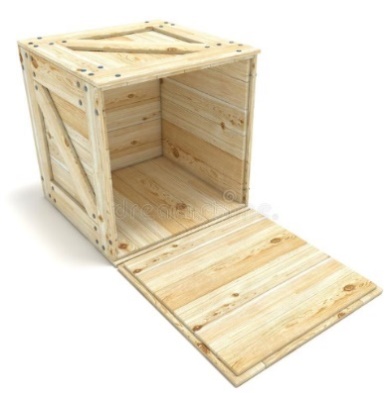 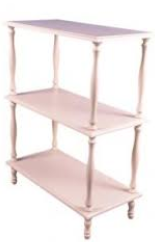 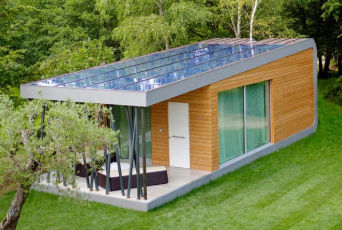 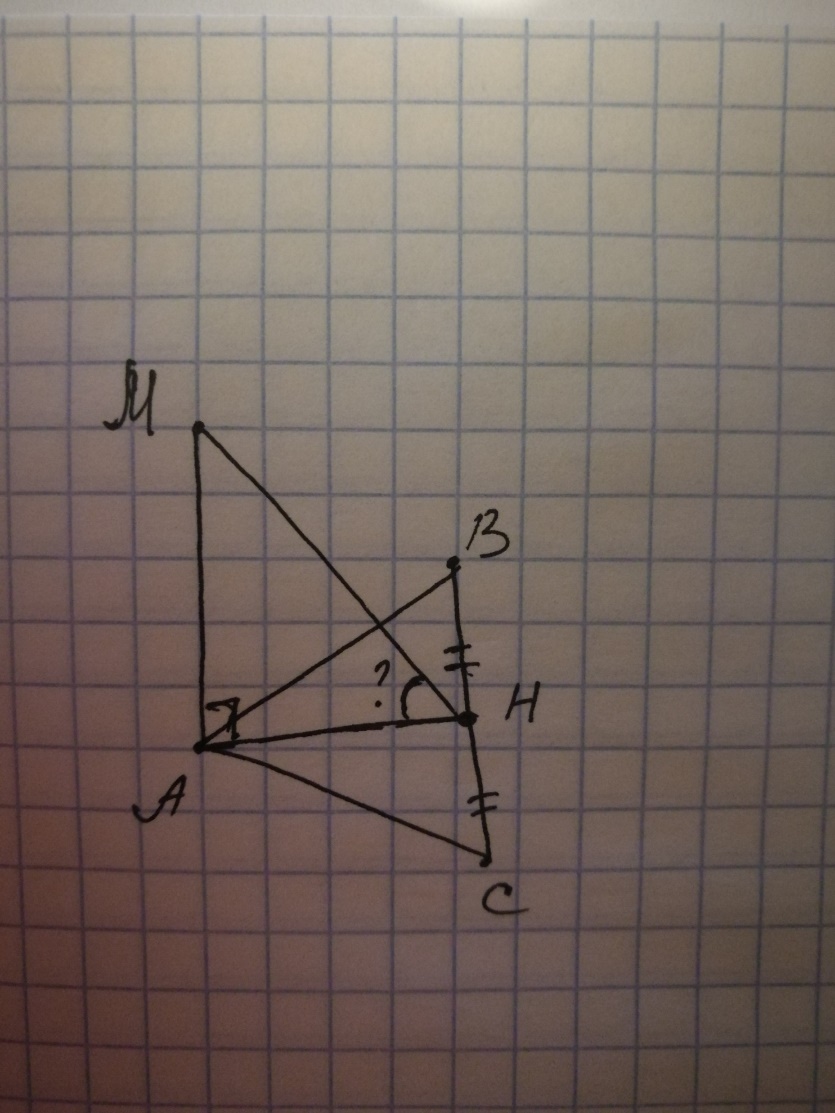 Дано: ΔАВС – равностороннийМ ΔАВС AM ΔАВС BH=HCAM = a, HB = a.Найти I квартал21Полугодие319 месяцев33Год34Крупнейшего налогоплательщика213Российской организации214Обособленного подразделения российской организации, имеющего отдельный баланс221Иностранной организации245Объекта недвижимого имущества (если для него установлен отдельный порядок исчисления и уплаты налога)281Полное наименованиеОбщество с ограниченной ответственностью «Красный камень»Сокращенное наименованиеООО «Красный камень»Юридический адресРоссия, Краснодарский край, г. Новороссийск, ул. Карла Маркса, 654Почтовый адрес641882, Россия, Краснодарский край, г. Новороссийск, ул. Карла Маркса, 654Телефон/факс8 (35253) 1-00-00 – телефон, 8 (35253) 1-00-04 – факсИНН/КПП4502010000/ 450200000ОГРН1024501200000Расчётный счет40702810103000000000Корреспондентский счет30101810500000000000БИК банка046570000БанкООО КБ «Кольцо», г. КраснодарКлассификаторы в статистическом регистреКлассификаторы в статистическом регистреОКПО 41304000; ОКАТО 37000000; ОКТМО 37000000; ОКОГУ 49000; ОКФС 16;  ОКОПФ 65; ОКВЭД 52.24.1 ОКПО 41304000; ОКАТО 37000000; ОКТМО 37000000; ОКОГУ 49000; ОКФС 16;  ОКОПФ 65; ОКВЭД 52.24.1 ДиректорПетров Петр Петрович. E-mail:Krasnyj-kamen@yandex.ruОКВЭД52.24.1 - Розничная торговля хлебом и хлебобулочными изделиямиI квартал21Полугодие319 месяцев33Год34Крупнейшего налогоплательщика213Российской организации214Обособленного подразделения российской организации, имеющего отдельный баланс221Иностранной организации245Объекта недвижимого имущества (если для него установлен отдельный порядок исчисления и уплаты налога)281Полное наименованиеОбщество с ограниченной ответственностью «Красный камень»Сокращенное наименованиеООО «Красный камень»Юридический адресРоссия, Краснодарский край, г. Новороссийск, ул. Карла Маркса, 654Почтовый адрес641882, Россия, Краснодарский край, г. Новороссийск, ул. Карла Маркса, 654Телефон/факс8 (35253) 1-00-00 – телефон, 8 (35253) 1-00-04 – факсИНН/КПП4502010000/ 450200000ОГРН1024501200000Расчётный счет40702810103000000000Корреспондентский счет30101810500000000000БИК банка046570000БанкООО КБ «Кольцо», г. КраснодарКлассификаторы в статистическом регистреКлассификаторы в статистическом регистреОКПО 41304000; ОКАТО 37000000; ОКТМО 37000000; ОКОГУ 49000; ОКФС 16;  ОКОПФ 65; ОКВЭД 52.24.1 ОКПО 41304000; ОКАТО 37000000; ОКТМО 37000000; ОКОГУ 49000; ОКФС 16;  ОКОПФ 65; ОКВЭД 52.24.1 ДиректорПетров Петр Петрович. E-mail:Krasnyj-kamen@yandex.ruОКВЭД52.24.1 - Розничная торговля хлебом и хлебобулочными изделиямиI квартал21Полугодие319 месяцев33Год34Крупнейшего налогоплательщика213Российской организации214Обособленного подразделения российской организации, имеющего отдельный баланс221Иностранной организации245Объекта недвижимого имущества (если для него установлен отдельный порядок исчисления и уплаты налога)281Полное наименованиеОбщество с ограниченной ответственностью «Красный камень»Сокращенное наименованиеООО «Красный камень»Юридический адресРоссия, Краснодарский край, г. Новороссийск, ул. Карла Маркса, 654Почтовый адрес641882, Россия, Краснодарский край, г. Новороссийск, ул. Карла Маркса, 654Телефон/факс8 (35253) 1-00-00 – телефон, 8 (35253) 1-00-04 – факсИНН/КПП4502010000/ 450200000ОГРН1024501200000Расчётный счет40702810103000000000Корреспондентский счет30101810500000000000БИК банка046570000БанкООО КБ «Кольцо», г. КраснодарКлассификаторы в статистическом регистреКлассификаторы в статистическом регистреОКПО 41304000; ОКАТО 37000000; ОКТМО 37000000; ОКОГУ 49000; ОКФС 16;  ОКОПФ 65; ОКВЭД 52.24.1 ОКПО 41304000; ОКАТО 37000000; ОКТМО 37000000; ОКОГУ 49000; ОКФС 16;  ОКОПФ 65; ОКВЭД 52.24.1 ДиректорПетров Петр Петрович. E-mail:Krasnyj-kamen@yandex.ruОКВЭД52.24.1 - Розничная торговля хлебом и хлебобулочными изделиямиПреподавательН.А. ШабуроваДанные по предприятию     ВеличинаИздержки в производстве, т.руб.300Норма запаса по основным материалам, дней35Норматив оборотных средств, т.руб.а) по незавершенному производству18б) по готовой изделиям20в) по прочим издержкам15            Удельный вес основных материалов- в общей сумме производственных издержек, в %30Объем проданной продукции в денежном выражении за 1 год, т.руб.320Число рабочих дней в году240ПоказательГодГодГодПоказатель2017201820191. Выручка от реализации продукции (без НДС), тыс. руб. (ВР)8 5009 50011 2002. Себестоимость, тыс. руб. (СС)5 9006 7007 3003. Сумма налогов и прочих сборов, тыс. руб. (Н)630680940№ПоказателиСумма, руб.1Себестоимость производства на единицу продукции (ССед)14,02Стоимость услуг оптовика на единицу продукции (Уопт)7,23Стоимость услуг вашей фирмы на единицу продукции (У)8,04Прибыль для каждого участника канала распределения, % (П%)15,0Показатели201720182019Отклонение 2019 от 2017 ггОтклонение 2019 от 2017 ггПоказатели201720182019+;-%1234561. Объем выработанной продукции, млн.м37177,6627175,1775653,821……2. Среднесписочная  численность, чел.105010731082……3.Производительность труда, млн.м3./чел ……….……4. Фонд заработной платы,  тыс.руб.478 800540 792519 360……5. Среднемесячная заработная плата 1 работника, тыс. руб. ….…..…..….…